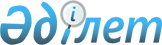 О признании утратившим силу постановления акимата Акжарского района от 15 сентября 2014 года № 318 "Об определении видов общественных работ для лиц, осужденных к отбыванию наказания в виде привлечения к общественным работам" (зарегистрировано в Реестре государственной регистрации нормативных правовых актов за №2959 от 17 октября 2014 года, опубликовано 24 октября 2014 года в газетах "Акжар-хабар" №42, "Дала Дидары" №42)Постановление акимата Акжарского района Северо-Казахстанской области от 5 января 2015 года № 01      В соответствиии с пунктом 8 статьи 37 Закона Республики Казахстан от 23 января 2001 года "О местном государственном управлении и самоуправлении в Республике Казахстан" акимат Акжарского района Северо-Казахстанской области ПОСТАНОВЛЯЕТ:

      1. Признать утратившим силу постановление акимата Акжарского района от 15 сентября 2014 года № 318 "Об определении видов общественных работ для лиц, осужденных к отбыванию наказания в виде привлечения к общественным работам" (зарегистрировано в Реестре государственной регистрации нормативных правовых актов за № 2959 от 17 октября 2014 года, опубликовано 24 октября 2014 года в газетах "Акжар-хабар" № 42, "Дала Дидары" № 42).

      2. Контроль за исполнением настоящего постановления возложить на курирующего заместителя акима района.

      3. Настоящее постановление вводится в действие со дня подписания.


					© 2012. РГП на ПХВ «Институт законодательства и правовой информации Республики Казахстан» Министерства юстиции Республики Казахстан
				
      Аким района

С. Туралинов
